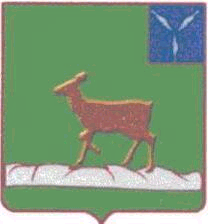 АДМИНИСТРАЦИЯИВАНТЕЕВСКОГО МУНИЦИПАЛЬНОГО РАЙОНАСАРАТОВСКОЙ ОБЛАСТИП О С Т А Н О В Л Е Н И Е От 25.12.2018 г.№810с.Ивантеевка«О внесении изменений впостановление № 310 от 24.11.2016 г.«Об утверждении муниципальнойпрограммы « Развитие физической культуры и спорта в Ивантеевскоммуниципальномобразованиина 2017-2019 годы»На основании  Бюджетного кодекса Российской Федерации, Устава Ивантеевского муниципального района, администрация Ивантеевского муниципального района постановляет:1. Внести изменения в приложение № 1 постановления администрации Ивантеевского муниципального образования № 310 от 24.11.2016 г.«Об утверждении муниципальной программы «Развитие физической культуры и спорта в Ивантеевском муниципальном образовании на 2017-2019 годы» с учетом изменений Постановлений( от 03.11.2017 г. № 586; от 25.12.2017 г. №727, от 06.08.2018 г. №471.)2. Контроль за  исполнением настоящего постановления возложить на первого заместителя главы администрации Ивантеевского муниципального района Болмосова В.А.          3.Постановление вступает в силу с момента его подписания.Главы Ивантеевскогомуниципального района                               В.В. БасовПриложение № 1к постановлению главыИвантеевскогомуниципального района Саратовской областиот 25.12.2018 г.№810Муниципальная программа
"Развитие физической культуры и спорта в Ивантеевском муниципальном образовании на 2017-2019 годы"ПаспортРаздел 1. Общая характеристика текущего состояния физической культуры и спорта в Ивантеевском муниципальном образовании.Муниципальная программа  «Развитие физической культуры и спорта в Ивантеевском муниципальном образовании на 2017-2019 годы»охватывает все основные направления районной политики в сфере физической культуры и спорта и  является логичным продолжением государственной программы Саратовской области«Развитие физической культуры, спорта, туризма и молодежной политики на 2017-2019 годы».Развитие физической культуры и спорта является одним  из приоритетных направлений социально-экономической политики Ивантеевского муниципального образования.По состоянию на  начало  2017 года на территории муниципального образования  имеется 21 спортивное сооружение, в том числе:спортивных залов – 4;детских спортивных площадок – 8;плоскостных  спортсооружений – 4 (в т.ч футбольных полей – 1);физкультурно-оздоровительный комплекс – 1;В с. Ивантеевка действует два учреждения дополнительного образования, где развиваются следующие виды спорта: самбо, водное поло, баскетбол, футбол, волейбол, лыжные гонки, спортивный туризм .Общая численность занимающихся физической культурой и спортом в Ивантеевском муниципальном образовании составляет  1900 чел.(на  01.01.2017 г.), из них:- в образовательных  учреждениях – 725  человек;- в учреждениях дополнительного образования – 458 человек;- в учреждении начального профессиональногообразования – 199 человек;- в дошкольных образовательных учреждениях – 376 человек;- в объединениях по интересам – 142 человек.                                                                                                                                                                                                                                                                                                                                                                                                                                                                                                                                                                                                                                                                                                                                                                                                                                                                                                                                                                                                                                                                                                                                                                         Успешное развитие физической культуры и массового спорта имеет приоритетное значение для укрепления здоровья граждан и повышения качества их жизни и, в связи с этим, является одним из ключевых факторов, обеспечивающих устойчивое социально-экономическое развитие поселения. Поставлена задача по увеличению доли граждан, систематически занимающихся физической культурой и спортом. Для ее достижения предусмотрено:-  совершенствование системы физкультурно-спортивного воспитания населения, а также его различных категорий и групп, в том числе в образовательных учреждениях;- повышение эффективности пропаганды физической культуры и спорта как важнейшей составляющей здорового образа жизни;-развитие инфраструктуры сферы физической культуры и спорта;-  совершенствование финансового обеспечения физкультурно-спортивной деятельности. 	Раздел 2. Цели и  задачи , основные ожидаемые конечные результаты, сроки и этапы реализации программы.Целью данной программы является привлечение к занятиям физической культурой и спортом максимального количества граждан Ивантеевского муниципального образования, пропаганда здорового образа жизни.Достижение данной цели будет обеспечиваться решением следующих основных задач: вовлечение населения в занятия физической культурой и массовым спортом и приобщение их к здоровому образу жизни.Эффективность реализации мероприятий, предусмотренных программой, вытекает из ожидаемых в ходе ее выполнения результатов. Важнейшим результатом реализации программы станет:-  увеличение численности населения, занимающегося физической культурой и спортом и ведущего здоровый образ жизни. Соответственно, увеличение численности занимающихся физической культурой и спортом позволит сэкономить средства, затрачиваемые на лечение заболеваний.Реализация программы с 2017по 2019 годы позволит провести необходимую информационно-образовательную и практическую работу по формированию привлекательности имиджа здорового образа жизни среди населения, в частности среди детей, подростков и молодежи.	Раздел 3.  Методика оценки эффективности программы Оценка эффективности программы будет осуществляться путем ежегодного сопоставления:1) фактических (в сопоставимых условиях) и планируемых значений целевых показателей муниципальной программы (целевой параметр - 100%);2) фактических (в сопоставимых условиях) и планируемых объемов расходов местного бюджета на реализацию программы  и ее основных мероприятий (целевой параметр не менее 95%);3) числа выполненных и планируемых мероприятий плана реализации программы  (целевой параметр - 100%).Раздел 4.  Обоснование выделения подпрограммы программы, обобщенная характеристика основных мероприятий.С целью обеспечения комплексного решения задач программы и реализации запланированных ею мероприятий в структуру программы включена одна подпрограмма: «Развитие физической культуры и массового спорта в  Ивантеевском муниципальном образовании». Реализация основных мероприятий подпрограммы обеспечивает решение задачи по созданию условий, обеспечивающих повышение мотивации граждан к регулярным занятиям физической культурой и спортом, ведению здорового образ жизни.Раздел 5. Характеристика сферы реализации подпрограммы       Успешное развитие физической культуры и массового спорта имеет приоритетное значение для укрепления здоровья граждан и повышения качества их жизни и, в связи с этим, является одним из ключевых факторов, обеспечивающих устойчивое социально-экономическое развитие поселения.         В Ивантеевском муниципальном образовании на период до 2019 года поставлена задача по увеличению доли граждан, систематически занимающихся физической культурой и спортом.      Для ее достижения предусмотрены мероприятия:- совершенствование системы физкультурно-спортивного воспитания населения, а также его различных категорий и групп, в том числе в образовательных учреждениях;- повышение эффективности пропаганды физической культуры и спорта, как важнейшей составляющей здорового образа жизни; -  развитие инфраструктуры сферы физической культуры и спорта;- совершенствование финансового обеспечения физкультурно-спортивной деятельности.         В Ивантеевском муниципальном образовании на период до 2019 года планируется достижение устойчивого роста показателей вовлеченности населения в физкультурно-спортивное движение.К числу позитивных результатов следует отнести совершенствование системы организации и проведения физкультурных и спортивных мероприятий для различных групп и категорий населения. Цели и задачи, основные ожидаемые конечные результаты.Целью данной подпрограммы является привлечение к занятиям физической культурой и спортом максимального количества граждан Ивантеевского муниципального образования, пропаганда здорового образа жизни.Достижение данной цели будет обеспечиваться решением следующих основных задач:Основным ожидаемым результатом подпрограммы является рост количества участников массовых спортивных и физкультурных мероприятий. Для достижения намеченной цели в рамках данной подпрограммы предусматривается реализация  основных мероприятий данной подпрограммы.Раздел 6. Финансовое обеспечение реализациипрограммыРеализация основных мероприятий программы осуществляется за счет средств бюджетамуниципального образования.Общий объем финансового обеспечения программы за счет всех источников финансирования составляет 360,1 тыс. рублей, в том числе по годам:2017 год – 5,0 тыс. рублей;2018 год – 55,1 тыс. рублей;2019 год – 300,0 тыс. рублей;из них:местный бюджет – 360,1 тыс. рублей, в том числе по годам:2017 год – 5,0 тыс. рублей;2018 год – 55,1 тыс. рублей;2019 год – 300,0 тыс. рублей;из них по подпрограмме:Объем финансовых ресурсов из средств бюджетамуниципального образования на реализацию мероприятий программы подлежит уточнению при формировании проектов бюджета на очередной финансовой год и плановый период в порядке, установленном Правительством области.Сведения об объемах и источниках финансового обеспечения программы приведены в приложении № 3 к программе.Приложение № 1                к муниципальной программе «Развитие физической культуры и спорта в Ивантеевском муниципальном образовании на 2017-2019 годы» Сведенияо целевых показателях муниципальной  программы "Развитие физической культуры и спорта вИвантеевском муниципальном образовании на 2017-2019 годы"Приложение № 2к муниципальной программе «Развитие физической культуры и спорта в Ивантеевском муниципальном образовании на 2017-2019 годы» Перечень подпрограмм и основных мероприятий муниципальной программы"Развитие физической культуры и спорта в Ивантеевском муниципальном образовании на 2017-2019 годы"Верно:Управляющая  делами администрацииИвантеевского муниципального района                                                                                                              А.М. ГрачеваПриложение № 3
к муниципальной  программе "Развитие физической культуры  и спорта в Ивантеевскоммуниципальном образовании на 2017-2019 годы"Сведения
об объемах и источниках финансового обеспечения муниципальной  программы "Развитие физической культуры и спорта в Ивантеевском муниципальном образовании на 2017-2019 годы"Верно:Управляющая  делами администрацииИвантеевского муниципального района                                                                                                              А.М. ГрачеваНаименованиепрограммыМуниципальная      программа    "Развитие                                                     физической культуры и спорта  в  Ивантеевском  муниципальном  образовании" на 2017-2019 год  (далее - программа)Ответственный исполнитель программыАдминистрация  Ивантеевского   муниципального                                 образованияСоисполнителипрограммыотсутствуютУчастники программыАдминистрация  Ивантеевского   муниципального                                 образованияПодпрограммыпрограммы«Развитие физической культуры и массового спорта в Ивантеевском муниципальном образовании».Программно-целевые инструментыпрограммыотсутствуютЦели программыОсновными целями программы являются: - пропаганда здорового образа жизни среди населения;- вовлечение в активные занятия физической культурой и спортом различных возрастных и социальных категорий населения;-  повышение уровня подготовки спортсменов;- улучшение состояния здоровья жителей Ивантеевского муниципального образования.Задачи программыОсновными задачами программы являются: - координация и проведение на территории образования единой государственной политики в сфере физической культуры и спорта;- совершенствования нормативно-правового, учебно-методического и информационного обеспечения в сфере физической культуры и спорта; - совершенствование структуры управления и форм организации физкультурно-оздоровительной и спортивной работы; - совершенствование организационного и кадрового обеспечения системы физического воспитания, повышение квалификации работников физической культуры и спорта; - организация и проведение смотров-конкурсов физкультурно-оздоровительной направленности и проведение физкультурных и спортивно-массовых мероприятий; - содействие деятельности организаций спортивной направленности различных организационно-правовых форм.Целевые показатели программы1.Численность лиц, систематически занимающихся физической культурой и спортом;2.Количество квалифицированных тренеров преподавателей физкультурно-спортивных организаций, работающих по специальности.3.Доля учащихся, студентов и молодежи систематически занимающихся физической культурой и спортом, в общей численности населения.Этапы и сроки реализациипрограммы2017 - 2019 годыОбъемы финансового обеспечения программыОбщий  объем  финансирования     программы на 2017-2019 годы составляет 360,1 тыс. рублей,                                                           за  счет  средств бюджета Ивантеевского муниципального образования.2017 год – 5,0 тыс. рублей;2018 год – 55,1 тыс. рублей;2019 год – 300,0 тыс. рублей.Ожидаемые результатыЭффективность реализации мероприятий, предусмотренных программой, вытекает из ожидаемых в ходе ее выполнения результатов. Важнейшим результатом реализации программы станет:-  увеличение численности населения, занимающегося физической культурой и спортом и ведущего здоровый образ жизни. Соответственно, увеличение численности занимающихся физической культурой и спортом позволит сэкономить средства, затрачиваемые на лечение заболеваний.Реализация Программы позволит провести необходимую информационно-образовательную работу по формированию привлекательности имиджа здорового образа жизни среди населения, в частности среди детей, подростков и молодежи.№п/пНаименование программы, подпрограммы, наименование показателяЕдиница измеренияЗначение показателей*Значение показателей*Значение показателей*Значение показателей*№п/пНаименование программы, подпрограммы, наименование показателяЕдиница измерениятекущий год 2016(оценка)**2017 год2018 год2019 год1.Доля населения области, систематически занимающегося физической культурой и спортом, от общей численности населения (ежегодно)%24,6Подпрограмма   «Развитие физической культуры и массового спорта в Ивантеевском муниципальном образовании».                                                                                           Подпрограмма   «Развитие физической культуры и массового спорта в Ивантеевском муниципальном образовании».                                                                                           Подпрограмма   «Развитие физической культуры и массового спорта в Ивантеевском муниципальном образовании».                                                                                           Подпрограмма   «Развитие физической культуры и массового спорта в Ивантеевском муниципальном образовании».                                                                                           Подпрограмма   «Развитие физической культуры и массового спорта в Ивантеевском муниципальном образовании».                                                                                           Подпрограмма   «Развитие физической культуры и массового спорта в Ивантеевском муниципальном образовании».                                                                                           1.1.Количество квалифицированных тренеров физкультурно-спортивных организаций, работающих по специальности, осуществляющих физкультурно-оздоровительную и спортивную работу с различными категориями и группами населения (ежегодное количество)ед.181.2Доля учащихся и студентов, систематически занимающихся физической культурой и спортом, в общей численности населения%11,2Примечание:* Значение показателя указывается на каждый год реализации программы.** Под текущим годом понимается год, в котором осуществляется разработка проекта муниципальной программы.Верно:Управляющая  делами администрацииИвантеевского муниципального района                                                                                                              А.М. Грачева№п/пНаименование мероприятийОтветственный
исполнительСрокСрокОжидаемый непосредственный результат, показатель 
(краткое описание)Последствия 
не реализации программы 
и основного мероприятияСвязь 
с показателями муниципальной программы (подпрограммы)№п/пНаименование мероприятийОтветственный
исполнительначала реализацииокончание реализацииОжидаемый непосредственный результат, показатель 
(краткое описание)Последствия 
не реализации программы 
и основного мероприятияСвязь 
с показателями муниципальной программы (подпрограммы)Подпрограмма   «Развитие физической культуры и массового спорта в Ивантеевском муниципальном образовании».                                                                                           Подпрограмма   «Развитие физической культуры и массового спорта в Ивантеевском муниципальном образовании».                                                                                           Подпрограмма   «Развитие физической культуры и массового спорта в Ивантеевском муниципальном образовании».                                                                                           Подпрограмма   «Развитие физической культуры и массового спорта в Ивантеевском муниципальном образовании».                                                                                           Подпрограмма   «Развитие физической культуры и массового спорта в Ивантеевском муниципальном образовании».                                                                                           Подпрограмма   «Развитие физической культуры и массового спорта в Ивантеевском муниципальном образовании».                                                                                           Подпрограмма   «Развитие физической культуры и массового спорта в Ивантеевском муниципальном образовании».                                                                                           Подпрограмма   «Развитие физической культуры и массового спорта в Ивантеевском муниципальном образовании».                                                                                           1.Нормативно-правовое и организационное обеспечениеАдминистрация ИМР20172019рост интереса к физической культуре и спорту у населения области, рост количества участников физкультурно-массовых и спортивных мероприятий, популярность здорового образа жизни у населения областинизкая информированность населения области о достижениях спортсменов и проводимых спортивных мероприятиях, и, как следствие, снижение интереса к занятиям физической культурой и спортом и количества участников мероприятийдоля населения области, систематически занимающегося физической культурой и спортом.2.Кадровое обеспечениеАдминистрация ИМР20172019формирование кадрового потенциала в социально-экономические сферы области. Поддержка наиболее социально значимых проектов и инициатив молодежи региона. снижение уровня профессиональной самореализации молодежи на территории района, социально значимой деятельностью. Уменьшение количества молодых людей, получающих государственную поддержкудоля населения, систематически занимающегося физической культурой и спортом.3.Смотры-конкурсы физкультурно-оздоровительной и спортивной направленностиАдминистрация ИМР20172019создание системы мотивации для эффективного развития различных направлений спорта и спортивных организацийотсутствие целей для развития физкультурно-спортивных организаций и учреждений .доля населения , систематически занимающегося физической культурой и спортом.4.«Организация и проведение физкультурных и спортивно-массовых мероприятий"Администрация ИМР20172019проведение физкультурно-массовых и спортивных мероприятийслабый интерес к занятиям физической культурой и спортом, к ведению активного образа жизнидоля населения , систематически занимающегося физической культурой и спортом.5.«Укрепление материально-технической базы»Администрация ИМР20172019увеличение количества 
и качества оказываемых услуг населениюснижение количества и качества оказываемых услуг населениюколичество обслуженного населения объектами физической культуры. Ответственный исполнитель (соисполнитель, участник)Источники финансового обеспеченияОбъемы финансового обеспечения (всего)в том числе по годам реализациив том числе по годам реализациив том числе по годам реализацииОтветственный исполнитель (соисполнитель, участник)Источники финансового обеспеченияОбъемы финансового обеспечения (всего)201720182019Муниципальная программа  "Развитие физической культуры и спорта в Ивантеевском муниципальном образовании на 2017-2019 годы"Администрация ИМРвсего360,15,055,1300,0Муниципальная программа  "Развитие физической культуры и спорта в Ивантеевском муниципальном образовании на 2017-2019 годы"Администрация ИМРместный бюджет360,15,055,1300,0Подпрограмма:«Развитие физической культуры и массового спорта в Ивантеевском муниципальном образовании».всего360,15,055,1300,0Подпрограмма:«Развитие физической культуры и массового спорта в Ивантеевском муниципальном образовании».местный бюджет360,15,055,1300,01. Основное мероприятие Нормативно-правовое и организационное обеспечениеАдминистрация ИМРвсего0,00,00,00,02. Основное мероприятие Кадровое обеспечение Администрация ИМРвсего0,00,00,00,03. Основное мероприятие Смотры-конкурсы физкультурно-оздоровительной и спортивной направленностиАдминистрация ИМРвсего0,00,00,00,04. Основное мероприятие  Физкультурные и спортивно-массовые мероприятия.Администрация ИМРвсего360,15,055,1300,04. Основное мероприятие  Физкультурные и спортивно-массовые мероприятия.Администрация ИМРместный бюджет360,15,055,1300,0-  Организация физкультурных и   спортивно - массовых мероприятий с населениемАдминистрация ИМРвсего360,15,055,1300,0-  Организация физкультурных и   спортивно - массовых мероприятий с населениемАдминистрация ИМРместный бюджет360,15,055,1300,0-  Спортивно – массовые мероприятия, посвященные знаменательным датамАдминистрация ИМРвсего0,00,00,00,05. Основное мероприятие- Развитие материально-технической базы спортивных сооруженийАдминистрация ИМРвсего0,00,00,00,0-  Приобретение спортивного оборудования, инвентаря и  спортивной формы.Администрация ИМРвсего0,00,00,00,0-  Приобретение спортивного оборудования, инвентаря и  спортивной формы.всего0,00,00,00,0